Číslo šablony: III/2VY_32_INOVACE_P3_3.14Tematická oblast: Čtenářská gramotnost a porozumění textuV. Páral, Mladý muž a bílá velryba                Typ: DUM – pracovní listPředmět: ČJL, ČJSRočník:  6. r. (6leté), 4. r. (4leté)  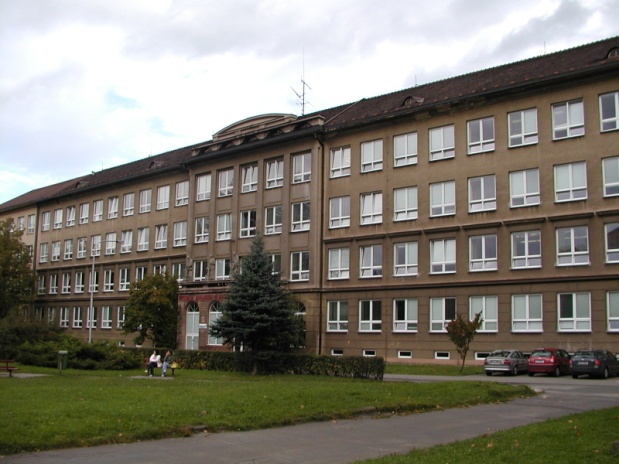 Zpracováno v rámci projektuEU peníze školámCZ.1.07/1.4.00/21.0962Zpracovatel:Mgr. Jitka JurzykowskáGymnázium, Třinec, příspěvková organizaceDatum vytvoření: říjen 2012Metodický listPracovní list je určen pro žáky 4. ročníku čtyřletého, 6. ročníku šestiletého studia a semináře z českého jazyka a literatury. Slouží k procvičování práce s textem, opakování učiva a případně i ověřování znalostí. Lze pracovat  písemně nebo ústně. Inovace spočívá v možnosti využít tento pracovní list i interaktivně. Žáci pracují ve skupinách. Na závěr se provede shrnutí znalostí. Doba využití PL: 45 minutKlíčová slova: smysl života                         optimismus                         pesimismus1. Četba ukázek 2.  Práce s textem, řešenía) Netradičně působí použití závorek, číselných údajů, zkratek a různých typů písma.b) Slouží ke zvýraznění významu jednotlivých slov a vět.c) Autorem románu Bílá velryba je Herman Melville, příběh pojednává o honbě za Moby-Dickem (bílou velrybou), která je metaforou hledání životního smyslu a štěstí.d) Touhu po něčem, co dá jeho životu naplnění a smysl, snahu objevit chemický postup při výrobě chemikálií. e) Viktor si myslí, že už má život za sebou, má k životu, práci i ženám pesimistický postoj. Břeťa říká, že je už mrtvý.f) Břeťa je optimista plný ideálů co se týče práce, žen i života, je nespokojen s tím, že ještě nic pořádného nezažil.g) Autor používá jazyk spisovný, nespisovný (kuča, odfrčel, sjedeš provoz, nervy v kýblu), najdeme i rysy obecné češtiny (svatej, bejt, mrtvýmu), odborné výrazy (chlorex, dister), obrazná pojmenování (knedlík jak obluda, jak obrovská bílá ryba, temný prsten hladiny). Autor používá úsporné vyjadřování, žurnalistický styl, humor a ironii.h) V rovině pásma postav najdeme přímou řeč uvedenou uvozovkami, nevlastní řeč přímou (bez uvozovek) vyjadřující vnitřní monolog postavy.3. Do textu doplňte chybějící slova podle významu.Vladimír Páral vydal novelu Mladý muž a bílá velryba v roce 1973. Děj se odehrává v chemické továrně. Sám autor prostředí dobře znal, studoval chemii a pracoval v různých podnicích v Liberci, Plzni nebo Ústí nad Labem. Tato kniha je součástí pětidílného cyklu, tzv. bílé pentalogie. Hlavní postavou je mladý aktivní Břeťa, který touží ulovit svou bílou velrybu. Jeho spolupracovník Viktor Panc už, zdá se, na život rezignoval. Jednotlivé kapitoly jsou vyprávěny z pohledu různých postav, jsou psány ich-formou nebo er-formou. Autorův styl je velmi osobitý, rafinovaně opakuje slova, motivy a situace, aby zdůraznil všednost a monotónnost života svých postav. Mladý muž a bílá velryba1. Pozorně si přečtěte ukázky.Ukázka č. 1    2. června v pondělí ráno svištěla úřední černá 603 po labském břehu z Ústí do Prahy, tři inženýři a jeden protivný šofér (vystrkoval loket z okénka a v zatáčkách si nejen hvízdal, ale i uplivoval)… Na předním sedadle se vedle řidiče pohodlně houpal Viktor Panc (40)… a tiše se radoval: ze třpytu řeky, že je červen, a z větru, prostě ze samotného rána… a nejvíc – protože nepřetržitě už tři roky ve dne v noci – že už nikomu a ničemu nepatří… Můj život v podstatě skončil. Zbývají už jen léta stále jednodušších radostí … vesničan ze severních hor si jede do hlavního města na výlet a na nákupy: jogurt, čabajka a tenisky pro Břéťu… poslední zbylé svody metropole. Půl roku sem pak zas nepáchnu…Tvrdých osm hodin od 14,00 do 22,00 bez oddechu Břeťa přebíhal z F1 na F2 a vystoupil až na vrchol věže ČOV (na tmavomodrém nebi se zjevila první hvězda), šplhal po žebřících, spěchal dunícími kovovými podestami a po dvou bral schody nahoru, F1, F2 a ČOV, F1 a F2, F1, z F2 se v podvečer ztratil Ládin Fila a Břeťa pro něho doběhl až do nejzazšího cípu závodního pozemku… a znovu F2, ČOV a F1, v 21,18 vypadla opět ventilace na F2, bez níž  se to v té staré kuče bez oken nedá vydržet… Norma F2 ostatně již splněna a dokonce snížen dluh disteru z ranní směny…Ukázka č. 2   „Takže ty jí prostě řekneš své jméno, ona ti zas sdělí svoje – a hned pak jí sjedeš ten provoz?“ „A hned pak pro ni udělám všecko na světě. Vzkaž jí to!“ „Ale vždyť mě za to Editka zas něčím bodne, ona má už nervy v kýblu a bude si myslet, že si z ní děláme srandu.“  „To si myslíš ty. Edita mě pochopí… ona je totiž ještě živá.“… „Už zas kšeftuješ, svatej muži? Edita by možná opravdu přišla…Jenže já si ji nechci koupit jak řezník – já ji chci získat jako chlap!“ „Tak přece! A co tě tak vábí na tom hrozným zjevu… odporným, zbabělým, ubohým, vystydlým zjevu Editě?“ „Ona taková není… nebo by nemusela být. A já ti ji předvedu takovou, jaká by mohla bejt, kdybys ty ji nezkazil. Já ti ji ukážu velikou.“   V městské knihovně si Břeťa vybral z regálů „Paní Bovaryovou“ a „Bílou velrybu“... a odfrčel do závodu (u vrátnice Editina černá volha, uvnitř na polštářích bílé a červené bikinky). …Miluško, já tě zoufale prosím, abys pro mne znamenala tolik co kdysi Edita tomuhle mrtvýmu muži, já to sám zařídit nemůžu, sám přece člověk nesvede nic, jen umřít… jako umírá Vik. ALE JÁ CHCI ŽÍT A ULOVIT SVOU VELRYBU-…Ukázka č. 3Náhle se však knedlík začal tvořit rychleji, než se stačil rozpouštět, a úděsnou rychlostí obrostl a jak obluda pohltil celý hřídel a kotvu…najednou se z černé hladiny neúčinného chlorexu jako uprostřed nočního moře výsměšně vynořil nestvůrně ohromný knedlík jak obrovská bílá ryba… Ale Břeťa už nic neposlouchal a bušil do netvora dál plných sedmdesát minut, až pojednou se začal temný prsten hladiny šířit a bílé obludy začalo ubývat, chlorex přece nakonec zabral… černé zrcadlo hladiny se rotací opět roztříštilo (současně ovšem prudce zesílily toxické výpary chlorexu a kanárek už dávno ztichl)… bojující Břeťa již omámen jedovatými výpary… si nemohl všimnout zlověstného ticha zmlklé ventilace a mrtvého kanárka, z celé akustiky se právě ticho dá nejobtížněji zaslechnout a Břeťa byl osudně sám, proto umíral a nikdy se to už nedověděl – mladý muž se však ve smrti usmíval, neboť uviděl svou velrybu, zasaženou a již se potápějící, svou ulovenou bílou velrybu.2.  Práce s textemNovela líčí milostný čtyřúhelník dvou mužů a dvou žen pracujících v chemickém závodě v Ústí a v Praze – Viktora Pance, jeho bývalé milenky Edity Benningerové, její asistentky Nadi a Viktorova spolubydlícího a spolupracovníka Břeti Laboutky – v období 2. - 30. června.a) Co působí v textu na první pohled netradičně z formálního hlediska?b) K čemu slouží užití velkých písmen nebo kurzívy v textu?c) Kdo je autorem románu Bílá velryba? Co symbolizuje?d) Co symbolizuje bílá velryba pro Břeťu?e) Jaký je životní postoj Viktora Pance?f) Jaký je životní postoj Břeti Laboutka?g) Jaký jazyk a jazykové prostředky autor používá? Najděte v ukázkách.h) Jaké typy promluvy se nacházejí v ukázkách?3. Do textu doplňte chybějící slova podle významu.Vladimír Páral vydal …… Mladý muž a bílá velryba v roce 1973. Děj se odehrává v ……..  továrně. Sám autor prostředí dobře znal, studoval …… a pracoval v různých podnicích v Liberci, Plzni nebo Ústí nad Labem. Tato kniha je součástí pětidílného cyklu, tzv. bílé ……….. …… postavou je mladý aktivní Břeťa, který touží ulovit svou …..   …….. Jeho spolupracovník …… Panc už, zdá se, na život rezignoval. Jednotlivé kapitoly jsou vyprávěny z pohledu různých postav, jsou psány ich-formou nebo ……….. Autorův styl je velmi osobitý, rafinovaně opakuje slova, motivy a situace, aby zdůraznil všednost a ………… života svých postav. Použité zdrojePáral, Vladimír: Mladý muž a bílá velryba. Dialog, Český Těšín 1995Literatura pro 4. ročník středních škol – Učebnice. Didaktis, Brno 2010http://cs.wikipedia.org/wiki/Mlad%C3%BD_mu%C5%BE_a_b%C3%ADl%C3%A1_velryba:_Mal%C3%BD_chemick%C3%BD_eposArchiv autora